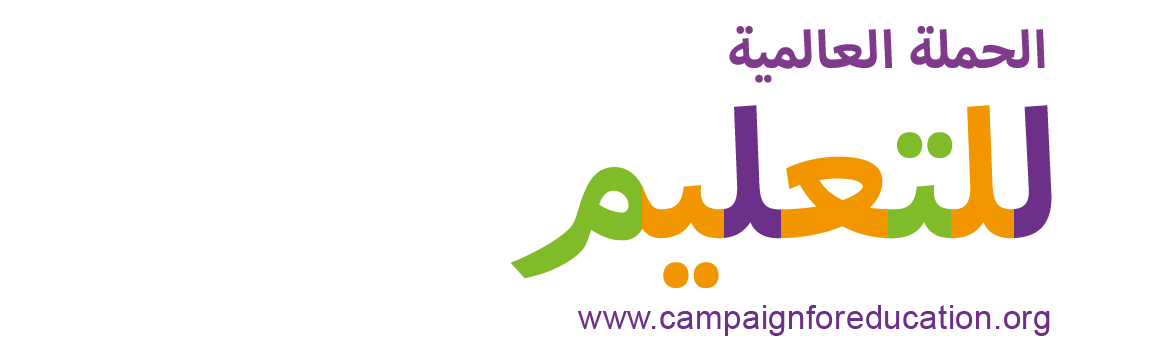 استمارة طلب العضوية الجديدة في الحملة العالمية من أجل التعليم/ استمارةتحديث عن العضوية في الحملة العالمية من أجل التعليمالقسم ألف:  الخلفية    عن العضوية في الحملة العالمية من أجل التعليمإن العضوية في الحملة العالمية من أجل التعليم مفتوحة للتحالفات الذاتية الحكم والديمقراطية الوطنية والإقليمية التابعة لمنظمات المجتمع المدني والشبكات الدولية والمنظمات غير الحكومية العاملة من أجل تعليم عام مجاني للجميع. ينبغي أن يشمل التحالف الوطني كلا من المنظمات غير الحكومية العاملة في مجال أهداف التنمية المستدامة وبخاصة الهدف 4 من أهداف التنمية المستدامة ونقابات المعلمين. إن الحملة العالمية من أجل التعليم لا تعترف سوى بتحالف وطني واحد في كل بلد.مبادئ الحملة العالمية من أجل التعليمإن الحملة العالمية من أجل التعليم ملتزمة بتأطير النضال من أجل تعليم أساسي مجاني للجميع كنضال من أجل حقوق الإنسان الأساسية مع الاعتراف أن أطر حقوق الإنسان التي وافقت عليها أغلبية الحكومات تمثل التزاما تجاه مجموعة معقدة من حقوق التعليم التي ينبغي أن تضمن عمليات ونتائج تدريس وتعلّم جيّدين  التي ينبغي أن تكون الحكومات بصفتها صاحبة الواجبات مسؤولة عنها.إن الحملة العالمية من أجل التعليم ملتزمة برفع تحدي التمييز حيثما هو بديهي، بالتحجج لصالح فرص تعليم متساوية بغض النظر عن الجنس، العرق، المكان، القدرة، الحياة الجنسية أو أي معيار آخر قد يضر فئة على حساب فئة أخرى. كما أن الحملة العالمية من أجل التعليم ملتزمة برفع تحدي التمييز في ممارساتها الخاصة كتحالف وفي علاقاتها بين الأعضاء وفي الدينامية  داخل أمانتها.إن الحملة العالمية من أجل التعليم تعتقد أن الحق في تعليم جيّد يعتمد على معلمين ذوي نوعية جيدة يتلقون مرتبات مناسبة ويستفيدون من التطور المهني وينالون التقدير على عملهم.إن الحملة العالمية من أجل التعليم ملتزمة بدعم الحق في التعلم مدى الحياة- انطلاقا من الطفولة المبكرة ودعم فرص ثانية للتعلم وتعلم الكبار في كل مرحلة من مراحل الحياة.تضع الحملة العالمية من أجل التعليم أولوية خاصة في التعليم الشامل الذي يصل إلى أغلبية المجموعات المحرومة وبخاصة عمالة الأطفال، والأطفال ذوي الإعاقة، والأطفال المتضررين من النزاعات، وأطفال العمال المهاجرين ومجتمعات الأقلية إلخ- وعبر هذه منح الأولوية لتعليم البنات.إن الحملة العالمية من أجل التعليم تؤمن بالمشاركة الديمقراطية للمجتمع المدني( بما في ذلك المعلمين ونقاباتهم وكذا الأطفال والشباب و أو المنظمات التي يقودها الشباب) في كل مرحلة من مراحل صنع قرار التعليم- انطلاقا من التقييم إلى التخطيط الإستراتيجي، ومن تطوير السياسات إلى التنفيذ، ومن الرصد إلى التقييم. يتطلب صنع القرار في جميع مستويات نظم التعليم أن يكون شفافا ومسئولا من المدرسة إلى المقاطعة وإلى المستوى الوطني.إن الحملة العالمية من أجل التعليم تؤمن أن تحويل تمويل التعليم أساسي لإحراز تقدم مستدام وأن التمويل المحلي ( القائم على سياسات الاقتصاد الكلي، والعدالة الضريبية وتخصيص عادل بنسبة 6% من الناتج المحلي الإجمالي للتعليم) يحتاج إلى مواكبة السياسات التقدمية من طرف المانحين ( توحيد جهودهم طبقا لباريس/أكرا/ بوزان) والتحديات لصندوق النقد الدولي والبنك العالمي حيث تقوم هذه المؤسسات بإضرار الاستثمار في التعليم العام الجيّد. إن الحملة العالمية من أجل التعليم ملتزمة تجاه تعليم علماني- حيث تفتح عمليات التعليم أذهان الأطفال نحو طرق مختلفة للرؤية والفهم والاعتقاد.إن الحملة العالمية من أجل التعليم تؤمن أن التقدم في حقوق التعليم يكون مؤمنا أفضل عبر اعتمادات عامة من طرف الحكومة ويتحدى الاستغلال التجاري والخصخصة أو الشراكة بين القطاعين العام والخاص كونها تهدد المساواة في التعليم والتعليم الجيد للجميع.تسعى الحملة العالمية من أجل التعليم أن تتجاوز الانقسام شمال-جنوب مع الاعتراف أن هناك تحديات بخصوص المساواة وحقوق التعليم في كل مكان. نسعى إلى إقامة روابط حيثما يمكن ذلك بين التحديات في بلد واحد والتحديات عالميا  وبناء التضامن والتفاهم المتبادل بين جميع البلدان.القسم باء. معلومات الاتصال الرئيسيةالقسم جيم. معلومات عن المؤسسة/المنظمة القسم دال. بريد المراسلات الإلكترونييرجى إدخال معلومات الأشخاص العاملين في منظمتك/تحالفك والذين ترغب في إضافتهم إلى قاعدتنا لمعلومات الاتصال والذين يتلقون اتصالات عبر البريد الإلكتروني من طرف أمانة الحملة العالمية من أجل التعليم( واصل في ورقة منفصلة إذا اقتضى الأمر)القسم هاء:   معلومات الدعاية يرجى إدخال المعلومات التي تريد أن تتقاسمها الحملة العالمية من أجل التعليم على موقعنا الإلكتروني ( إن كانت تختلف عن تلك المذكورة أعلاه)الشعار: يرجى إرفاق نسخة رقمية من شعارك ليتم استخدامها على موقعنا الإلكتروني، تشكيل المنظمة/التحالف وقائمة أعضاء منظمتك.القسم واو: رسوم العضوية التحالفات الوطنيةالبلدان الأقل نموا			103  دولار أمريكيالبلدان النامية			206  دولار أمريكيالبلدان التي تمر بمرحلة انتقالية			309  دولار أمريكيالبلدان المتقدّمة 				420  دولار أمريكيالمنظمات الإقليميةسعر رسوم ثابت 					420  دولار أمريكيالمنظمات الدوليةسعر رسوم ثابت 					5500  دولار أمريكيالقسم زاء:  بيان      نحن الموقعون أدناه، مسؤولو منظماتنا، نلتزم ببيان مهمة الحملة العالمية من أجل التعليم ومبادئها ونوافق على العمل بشكل نشط من أجل نجاح الحملة ونقبل بقواعد ونظم المنظمة وندفع رسوم عضويتنا سنويا وفي وقتها. نحن ندرك أن عدم دفع المستحقات هو أساس لتوقيف العضوية.الرئيسالاسم : ______________________________________التوقيع: ____________________________________التاريخ: ________________________________________الكاتبالاسم : ______________________________________التوقيع: ____________________________________التاريخ: ________________________________________القسم حاء:  الأعضاء والانتسابات  إذا كنت تحالفا/شبكة وطنيا ، إقليميا أو دوليا، يرجى سرد قائمة جميع أعضاء منظمتك( يرجى المواصلة في ورقة منفصلة عند الضرورة/ أو إرفاق القائمة بجميع المعلومات في الجدول أدناه   يرجى إضافة المزيد من الصفوف عند الاقتضاء      الاسم الكامل للمنظمة/ التحالف الطالب العضوية بلغته الاسم الكامل للمنظمة/ التحالف بالإنجليزية مختصرات (إن وُجدت) صنف العضوية( يرجى وضع علامة على خيار واحد)بالنسبة للتحالف الوطني، يرجى تحديد البلد الموجود فيه التحالف.بالنسبة للتحالف الإقليمي/ الشبكة، يرجى تحديد الإقليمبالنسبة للتحالف الإقليمي أو الدولي/الشبكة/المنظمة، يرجى سرد قائمة البلدان التي تعمل بها المنظمة/الشبكة.يرجى سرد قائمة بأسماء شبكات أخرى ( حول أي مسألة) التي تنتمي إليها منظمتك أو منتسبة إليهاالبريد الإلكتروني للمكتبرقم هاتف المكتبرقم الهاتف الجوال/ واتسابالعنوان الفعلي العنوان البريدييرجى تقاسم معلومات الاتصال الكاملة للشخص الذي يتم الاتصال به في حال يكون لدينا أي استفسارات بالنظر لهذه الاستمارةيرجى تقاسم معلومات الاتصال الكاملة للشخص الذي يتم الاتصال به في حال يكون لدينا أي استفسارات بالنظر لهذه الاستمارةاسم الشخص الذي يتم الاتصال به بالنسبة لهذا الطلبدور الشخص الذي يتم الاتصال به في المنظمة/التحالفعنوان البريد الإلكتروني  رقم الهاتف  رقم الهاتف الجوال/ واتسابتاريخ التشكيل  هل أنت منظمة غير ربحية مسجلة؟إن كان " نعم" فمن طرف من؟إن لم تكن مسجلة، يرجى تقديم الأسبابما هي غاية أو هدف المنظمة/التحالف؟ كيف تنوي المنظمة/التحالف أن تساهم في أهداف التنمية المستدامة وبخاصة الهدف 4 من أهداف التنمية المستدامة؟ما هي أبرز نقاط الدعوة الرئيسية للتحالف/المنظمة بالنسبة للسنوات 3-5 الأخيرة؟يرجى الإشارة إلى الهدف الإستراتيجي للحملة العالمية من أجل التعليم الذي يتطابق معه عمل المنظمة/التحالف؟ [ ضع علامة على الخيار أو الخيارات ذات الصلة]    المساواة وعدم التمييزالتعليم التحويلي حالات الطوارئتمويل التعليم    يرجى الإشارة إلى المجالات المواضيعية التي يتطابق معها عمل منظمتك/تحالفك؟[ ضع علامة على الخيار أو الخيارات ذات الصلة]المساواة بين الجنسينتعليم الطفولة المبكرة الإعاقة والإدماجالتعلم مدى الحياةنوعية التدريس والتعلمتغير المناخالتكنولوجيا والذكاء الاصطناعيالتعليم في مناطق النزاع والطوارئ الطوارئ بالنسبة للمهاجرين واللاجئين والنازحينتمويل التعليم في وقت الطوارئ والأزمات تتبع ميزانية التعليم  خصخصة التعليم واستغلاله تجاريا   تمويل محلي ودوليالتعليم من أجل الاستدامة آمور أخرى  يرجى تحديد مجالات مواضيعية أخرى      يرجى تحديد مجالات مواضيعية أخرى      الاسم الدور المنظمة ( إذا لم تكن منظمتك) عنوان البريد الإلكترونيالاسم الدورالمنظمة ( إذا لم تكن منظمتك)عنوان البريد الإلكترونيالاسمالدورالمنظمة ( إذا لم تكن منظمتك)عنوان البريد الإلكترونيالاسم الدورالمنظمة ( إذا لم تكن منظمتك)عنوان البريد الإلكترونيالاسمالدورالمنظمة ( إذا لم تكن منظمتك)عنوان البريد الإلكترونيالاسمالدورالمنظمة ( إذا لم تكن منظمتك)عنوان البريد الإلكترونيالموقع الإلكتروني للمنظمة/التحالف ( قد تريد رابطا مباشرا مع صفحة منظمتك الخاصة بالتعليم)العنوانوسيلة التواصل الاجتماعي 1 (صفحة فايسبوك)وسيلة التواصل الاجتماعي 2(حساب تويتر)وسيلة التواصل الاجتماعي 3 ( أخرى)وصف عام مناسب للاستخدام على موقعنا الإلكتروني يعطي وصفا  لأنشطة منظمتك/تحالفك. وصف عام مثل عام التأسيس، عدد الأعضاء، الرؤية أو الأهداف( عدد الكلمات المحدد: 50)الرقماسم المنظمةتاريخ الانضمامالانتساب ( مثلا عضو في المنظمة/فرد/مؤسس/مانح/تحالف إستراتيجي- غير ذلا ويرجى التوضيح بالنسبة لآخر)نوع المنظمة(مثلا مؤسسة أكاديمية، منظمة المجتمع المحلي، منظمة قائمة على العقيدة، منظمة شعبية، نقابة/ تنظيم نقابي، منظمة دولية، منظمة متعددة الأطراف، هيئة بحث/ خلية تفكير، آخر وميدان تحديد الآخر)النطاق الجغرافي ( مستوى قرية، بلدية/ ناحية، مستوى إقليم/ محافظة ، مستوى وطني، مستوى إقليمي،  مستوى بلدان متعددة، مستوى دولي/ عالمي)،تركيز التعليم  (مثلا تنمية الطفولة المبكرة، التعليم الابتدائي، المتوسط، الثانوي، التعليم والتدريب في المجال التقني والمهني، تعليم غير رسمي، احتياجات خاصة للتعليم والتعلم، التعليم العالي، التعلم مدى الحياة، تعليم الكبار، آخر وتوضيح الآخر)الفئات المستهدفةالأطفال من 0-3 سنوات، الأطفال من 4-8 سنواتالبنات والبنين، النساء، الأولياء، أطفال ذوي إعاقة،، شباب/شباب ذوي إعاقة، كبار أميين، أقليات إثنية، يتامى، الأطفال والشباب المعرضين للخطر، المثليات والمثليين ومزدوجي الميل الجنسي ومغايري الهوية الجنسانية والشواذ وحاملي صفات الجنسين، الأشخاص المصابين بفيروس نقص المناعة البشرية/الإيدز، المعلمين، المربين، الأهالي الأصليين، آخر وتوضيح الآخر123456789101112131415